Please find below your child’s predicted attainment level for the end of the academic yearExpected end of year attainment (against year group expectations)Exceeding: Shows a deeper understanding of the curriculum Expected: Has achieved the age related expectation, Mostly: Has mostly achieved the age related expectation, Working Towards: Is working towards group expectationsAttitude; 1 - Above expected2 – Expected3 – Below expected 4 – A ConcernClass teacher______________________                Parent/carer_____________________Date_____________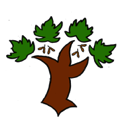                  Name                       Puddletown First School                       Spring Term Report 2020SubjectExpected End of Year AttainmentAttitude ReadingExpected2WritingExpected2MathsExpected2ScienceExpected2ComputingExpected2Art / DTExpected2History/GeographyExpected2REExpected2MusicExpected2PEExpected2French (Y3 and 4 onlyExpected2TargetTargetTargetReadingWritingMathsPersonal qualitiesAttendance